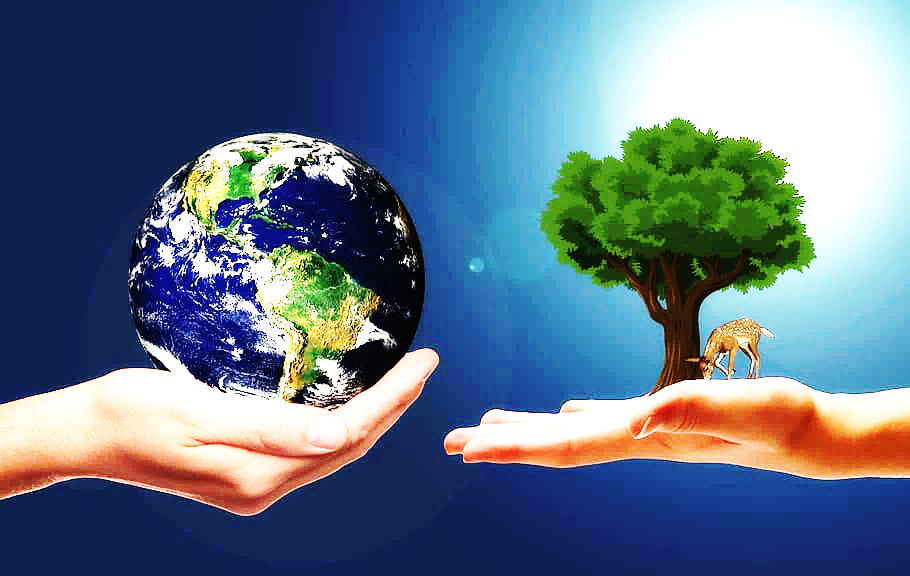 “You only see what you know”DANA HILLS ENVIRONMENTAL SCIENCE SCHOLARSHIPSCHOLARSHIP DESCRIPTIONMarv Sherrill, a retired DHHS science teacher, is offering $1,000 scholarships to three deserving students from A.P. Environmental Science, Science Research, and Marine Ecology. This scholarship will be issued to the recipient in the form of a “credit card” to the bookstore of the college they will be attending to pay for their books, lab supplies, and any other essentials needed for their major course of study. Award recipients will receive $1,000 if they’re attending a four-year college or $500.00 if they’re attending a two-year college. However, if the recipient matriculates to a four-year college, they may renew this scholarship for an additional $500.WHO CAN APPLY?Eligible applicants must have taken A.P. Environmental Science, Science Research, and/or Honors Marine Ecology, have been accepted into a two- or four-year college, and plan on majoring in any scientific field relating to enlightening environmental awareness and/or saving the environment. This includes any majors focusing on environmental research/engineering/policy/law, climate science, water quality, restoration ecology, oceanography, marine science, forestry, science education or even park management (i.e. ranger).HOW DO I GET AN APPLICATION?Applications will be available on the Dana Hills HS Guidance website. Students may also contact Ms. Dang-Wright, Mr. Hudson or Mr. Sullivan to obtain access to an application.“You only see what you know”DANA HILLS ENVIRONMENTAL SCIENCE SCHOLARSHIP APPLICATION NAME:        _________________________________________________________ADDRESS:  _________________________________________________________                     _________________________________________________________ PHONE NUMBER:___________________  EMAIL:__________________________ COLLEGE YOU WILL BE ATTENDING: ____________________________________ YOUR DESIRED MAJOR: ______________________________________________ SCIENCE COURSES TAKEN at DHHS (Check all you have taken):  ____APES		____Honors Marine Ecology 		____Science Research BRIEFLY DESCRIBE YOUR INSPIRATION FOR PURSUING A COURSE OF STUDY AND FUTURE IN ENVIRONMENTAL SCIENCE:__________________________________________________________________________________________________________________________________________________________________________________________________________________________________________________________________________________________________________________________________________________________________________________________________________________BRIEFLY DESCRIBE YOUR POST COLLEGE GRADUATION GOALS: _______________________________________________________________________________________________________________________________________________________________________________________________________________________________________________________________________________________________________________________________________________________________________________________________________________________________________________________________________________________________________________________________________________________________________________________________________________________________________________________________________________________________________________________________________________________________________________________________________________________________________________________________________________________________________